INFORME N° 22 CENCyA - MODELOS DE INFORMES PREPARADOS DE ACUERDO CON LA RT 37 MODIFICADA POR LA RT 53  ÍNDICEINFORME N° 22 CENCyA - MODELOS DE INFORMES PREPARADOS DE ACUERDO CON LA RT 37 MODIFICADA POR LA RT 53  MODELOS DE INFORMES DE AUDITORÍA, REVISIÓN, OTROS ENCARGOS DEASEGURAMIENTO, CERTIFICACIONES, SERVICIOS RELACIONADOS E INFORMES DE CUMPLIMIENTOPREPARADOS DE ACUERDO CON LA RT 37 MODIFICADA POR LA RT 53Título I – Introducción. Guía para la aplicación de este informeEl objetivo de este informe es poner a disposición del contador en un único documento, los modelos de informes existentes en distintos pronunciamientos y los introducidos por las modificaciones de la RT 37 conformando un modelo integrado, funcional y de rápido acceso.Concordante con sus objetivos, su estructura se corresponde con la de la Resolución Técnica N° 37 modificada por la Resolución Técnica N° 53, de modo que esta equivalencia permita ubicar fácilmente el modelo requerido para solucionar rápidamente las cuestiones de rutina como así también las particulares que requieren un tratamiento específico.Esto significa para algunos encargos, particularmente Auditoría, proporcionar los modelos base de los informes de uso cotidianos y una sección con alternativas sugeridas que podrán incluirse o no de acuerdo con el juicio profesional del contador actuante.El presente informe se irá ampliando en el futuro, así como adecuando a la nueva normativa profesional que se emita. Por esa razón, es altamente recomendable utilizar la última versión disponible en el sitio web de la FACPCE para aplicar apropiadamente los modelos vigentes con sus textos actualizados.Modificaciones a la estructura de los informes de auditoríaEn el siguiente gráfico, se presentan la nueva estructura de los modelos de informes a utilizar en los encargos correspondientes a las secciones III.A, B, C y D de la Resolución Técnica N° 37 y las modificaciones con respecto al modelo anteriormente vigente.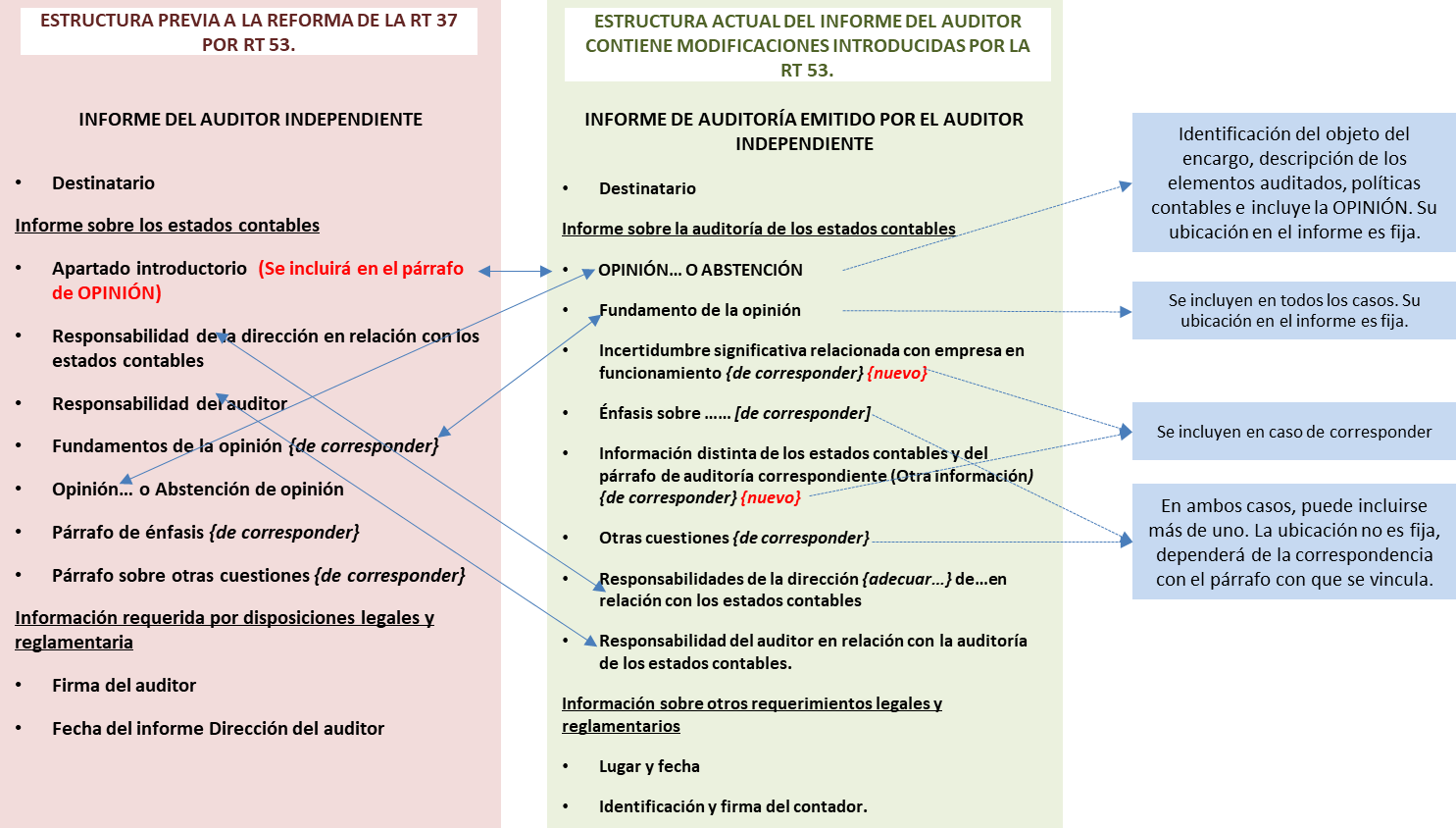 INFORME N° 22 CENCyA - MODELOS DE INFORMES PREPARADOS DE ACUERDO CON LA RT 37 MODIFICADA POR LA RT 53 Cuestiones a considerar para la lectura e interpretación de los modelosLos modelos de informes adjuntos son meramente ilustrativos y por lo tanto no son de aplicación obligatoria.El contador determinará, sobre la base de su criterio profesional, el contenido y la redacción de sus informes de auditoría.Con respecto al orden de los elementos del informe, el párrafo 3 de la secciónIII.A.ii de la Resolución Técnica N° 37 no establece un orden obligatorio, excepto para las secciones “Opinión” y “Fundamentos de la opinión”.El contador podrá incorporar párrafos de énfasis y sobre otras cuestiones en su informe de acuerdo con su evaluación de los temas a comunicar. Su ubicación en el informe dependerá de la naturaleza de información a comunicar o de la situación que lo origina, respectivamente. Párrafos 43 y 48 de la sección III.A.ii de la Resolución Técnica N° 37.Los modelos adjuntos se presentan considerando la información comparativa bajo los enfoques de cifras correspondientes de períodos anteriores (identificados con la sigla “CC”) o de estados comparativos (identificados con la sigla “ECC”), según se definen en los párrafos 59 a 64 de la sección III.A.ii de la Resolución Técnica N° 37Los modelos preparados bajo el enfoque de cifras correspondientes (“CC”) podrían contener el siguiente párrafo educativo: “Las cifras y otra información correspondientes al ejercicio finalizado el … de	de 20X0 son parteintegrante de los estados contables mencionados precedentemente y se las presenta con el propósito de que se interpreten exclusivamente en relación con las cifras y con la información del ejercicio actual”.Este párrafo pretende aclarar el alcance con el cual el contador considera a la información comparativa cuando el enfoque empleado es el de cifras correspondientes.En caso de decidir incorporar este texto educativo, la sección “Opinión” del informe contendrá:un primer párrafo que hace referencia al trabajo realizado o, en su caso, a que ha sido contratado para realizarlo y donde se identifica con precisión la información auditada,un segundo párrafo con el texto educativo ya señalado, yun tercer párrafo con la opinión del auditor.El contador ejercerá su criterio sobre la conveniencia de incluir tal aclaración en su informe y hasta cuándo hacerlo.En la sección de “Opinión” sobre presentación razonable, los modelos hacen referencia a la situación patrimonial de la entidad, así como sus resultados, la evolución de su patrimonio neto y el flujo de su efectivo. La mención a la evolución del patrimonio neto se ha incorporado en los modelos por tratarse de una práctica habitual en Argentina, aunque no es de aplicación única. Otra práctica admitida es hacer referencia solo a la presentación razonable de la situación patrimonial, los resultados y el flujo de efectivo, entendiendo que en ella queda subsumida la evolución del patrimonio neto.Excepto que el modelo indique lo contrario, se asume que el contador realizó todos los procedimientos de auditoría requeridos por las normas profesionales.INFORME N° 22 CENCyA - MODELOS DE INFORMES PREPARADOS DE ACUERDO CON LA RT 37 MODIFICADA POR LA RT 53 Los modelos adjuntos no contemplan la inclusión de la información adicional requerida por disposiciones legales y reglamentarias que puedan disponerse en las distintas jurisdicciones donde se emitan los informes, como, por ejemplo: situación de los registros contables de la entidad; información adicional requerida por CNV; cifras de los principales capítulos de los estados contables auditados. Solo incluyen texto referencial en relación a: deuda exigible y no exigible por el Sistema Integrado Previsional Argentino e información sobre procedimientos sobre prevención del lavado de activos de origen delictivo y financiación del terrorismo.Las situaciones planteadas no son todas las que podrían presentarse en la práctica; podrían existir otras situaciones y combinaciones de circunstancias no contempladas en estos modelos.Referencias generales:i Adaptar según corresponda: en una sociedad anónima: “Presidente y Directores”; en una sociedad de responsabilidad limitada: “Socios Gerentes”; en una entidad sin fines de lucro: “Miembros de la Comisión Directiva”; etcétera. En el caso de que el contador haya sido designado auditor por Asamblea, los informes de auditoría y de revisión se dirigirán a: “Accionistas, Presidente y Directores”.ii Incluir CUIT en caso de ser requerido por el respectivo CPCE.iii Adaptar las denominaciones de los estados contables según corresponda: “estado de situación patrimonial” o “balance general”; “estado de resultados” o “estado de recursos y gastos” en las entidades sin fines de lucro.iv Adaptar según corresponda. En una sociedad anónima: “el Directorio”; en una sociedad de responsabilidad limitada: “la Gerencia”; en una entidad sin fines de lucro: “el Administrador”; etcétera.INFORME N° 22 CENCyA - MODELOS DE INFORMES - Preparados de acuerdo con la RT 37 modificada por la RT 53  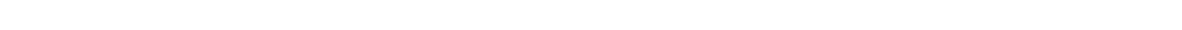 CAPÍTULO V - OTROS ENCARGOS DE ASEGURAMIENTO  Sección V.D - Encargos de aseguramiento sobre declaraciones de gases de  efecto invernadero (GEI)  INFORME DEL CONTADOR INDEPENDIENTE SOBRE LA DECLARACIÓN DE  GASES DE EFECTO INVERNADERO (GEI) DE ABCD  Señores  Presidente y Directoresi de  ABCD  CUIT N°: ……………ii   Domicilio legal: ……………  Objeto del encargo  He revisado la Declaración de GEI adjunta de ABCD, que firmo a los efectos de su  identificación, para el ejercicio finalizado el … de …………… de 20X1, que incluye el  inventario de emisiones y las notas explicativas en las páginas … a … {Este encargo  ha  sido  realizado  por  un  equipo  multidisciplinario  que  incluye  a  profesionales  ejercientes  de  aseguramiento,  ingenieros  y  científicos  del  medioambiente,  en  su  caso}..  Responsabilidades de la Direccióniv en relación con la Declaración de GEI  La Direccióniv de ABCD es responsable de la preparación de la Declaración de GEI al  … de …………… de 20X1, de conformidad con  {criterios aplicables},57 aplicables  según se explica en la Nota 1 de la Declaración de GEI. Esta responsabilidad incluye  el  diseño,  implementación  y  mantenimiento  del  control  interno  relevante  para  la  preparación  de  una  Declaración  de  GEI  sin  incorrecciones  significativas,  {puede  agregarse “ya sea debida a fraude o error”}.  La cuantificación de GEI está sujeta a incertidumbre inherente debido al conocimiento  científico incompleto utilizado para determinar los factores de emisiones y los valores  necesarios para combinar emisiones de diferentes gases.  Responsabilidades del contador en relación a la Declaración de emisión de GEI  Mi responsabilidad es expresar una conclusión sobre la Declaración de GEI basada en  mi encargo de aseguramiento. He llevado a cabo este encargo de seguridad limitada  de conformidad con sección V.D de la Resolución  Técnica N° 37, normas sobre  Encargos de Aseguramiento sobre Declaraciones de Gases de Efecto Invernadero,  emitida   por   la   Federación   Argentina   de   Consejos   Profesionales  de   Ciencias  Económicas (FACPCE). Dicha norma exige que planifique y ejecute este encargo para  obtener  una  seguridad  limitada  sobre  si  la  Declaración  de  GEI  está  libre  de  incorrecciones significativas {puede agregarse “, ya sea debida a fraude o error”}.  5  INFORME N° 22 CENCyA - MODELOS DE INFORMES - Preparados de acuerdo con la RT 37 modificada por la RT 53  Un encargo de seguridad limitada de conformidad con la Resolución Técnica N° 37  FACPCE incluye la valoración, de acuerdo con las circunstancias, de la adecuación  del uso de los {criterios aplicables} por parte de ABCD como base para la preparación  de la Declaración de GEI, la evaluación de los riesgos de incorrección significativa  {puede agregarse “ya sea debida a fraude o error”} en la Declaración de GEI, como  respuesta a los riesgos valorados, según sea necesario dadas las circunstancias, y la  evaluación  de  la  presentación  global  de  la  Declaración  de  GEI.  Un  encargo  de  seguridad  limitada  tiene  un  alcance  sustancialmente  menor  que  un  encargo  de  seguridad razonable en relación con los procedimientos de evaluación del riesgo,  incluido el conocimiento de control interno, así como los procedimientos aplicados en  respuesta a los riesgos valorados.  Los procedimientos que he realizado estuvieron basados en mi juicio profesional e  incluyeron  indagaciones,  observación  de  los  procesos  realizados,  inspección  de  documentos, procedimientos analíticos, evaluación de la adecuación de los métodos  de  cuantificación  y  políticas  de  emisión  de  informes,  y  comprobación  de  la  concordancia o conciliación con los registros subyacentes.  {El  contador  puede  insertar  un  resumen  de  la  naturaleza  y  extensión  de  los  procedimientos  aplicados  que,  a  su  juicio,  proporcione  información  adicional  que  puede ser relevante para el conocimiento de los usuarios de la base para la conclusión  del contador}.58  Dadas  las  circunstancias  del  encargo,  al  momento  de  poner  en  práctica  los  procedimientos que se detallan arriba {ejemplos}:  a) 	Por  medio  de  indagaciones,  obtuve  conocimiento  del  entorno  de  control  y  sistemas de información de ABCD relevantes para la cuantificación y emisión de  informes sobre las emisiones pero no evalué el diseño de las actividades de  control específicas, ni obtuve elementos de juicio acerca de su implementación ni  comprobé su eficacia operativa.  b) 	Evalué  si  los  métodos  de  ABCD  para  el  desarrollo  de  las  estimaciones  son  adecuados y si han sido aplicados de manera congruente. Sin embargo, mis  procedimientos  no  incluyeron  la  comprobación  de  datos  sobre  los  cuales  se  basaron las estimaciones ni desarrollé, de manera independiente, mis propias  estimaciones para evaluar las estimaciones de ABCD a través de su comparación.  c) 	Realicé  visitas  de  inspección  {en  …  instalaciones}  con  el  fin  efectuar  una  evaluación de la integridad de las fuentes de emisiones, métodos de recolección  de datos, datos fuente e hipótesis relevantes aplicables a todas las instalaciones.  Las instalaciones seleccionadas para las pruebas se eligieron teniendo en cuenta  sus emisiones en relación con el total de emisiones, fuentes de las emisiones y las  instalaciones 	seleccionadas 	en 	periodos 	anteriores. 	Mis 	procedimientos  {incluyeron/no incluyeron} la comprobación de los sistemas de información a fin de  recolectar  y  agregar  datos  sobre  la  instalación  o  los  controles  en  dichas  instalaciones}.59  58Los procedimientos deben resumirse pero no hasta el punto en que resulten ambiguos ni que su descripción se vea  sobrevalorada  u  ornamentada  o  que  implique  que  se  ha  obtenido  seguridad  razonable.  Es  importante  que  la  descripción de los procedimientos no dé la impresión de que se ha puesto en práctica un encargo de procedimientos  acordado y, en la mayoría de los casos, no detallará el plan de trabajo completo.  59Esta sección  debe  eliminarse si  el  profesional  ejerciente  concluye  que  la  información  ampliada  acerca  de  los  procedimientos realizados no es necesaria en las circunstancias del encargo  6  INFORME N° 22 CENCyA - MODELOS DE INFORMES - Preparados de acuerdo con la RT 37 modificada por la RT 53  d) 	Los procedimientos aplicados en un encargo de seguridad limitada difieren en su  naturaleza y momento de realización,  y su extensión es menor que para un  encargo  de  seguridad  razonable.  En  consecuencia,  el  grado  de  seguridad  obtenido en un encargo de seguridad limitada es sustancialmente menor que el  grado de seguridad que se hubiera sido obtenido si se hubiese realizado un  encargo de seguridad razonable. En consecuencia, no expreso una opinión de  seguridad  razonable  acerca  de  si  la  Declaración  de  GEI  de  ABCD  ha  sido  preparada,  en todos  los  aspectos  significativos,  de  acuerdo  con  los  {criterios  aplicables} aplicados según se estipula en la Nota 1 de la Declaración de GEI.  Soy independiente de ABCD y he cumplido las demás responsabilidades de ética de  conformidad con los requerimientos del Código de Ética del Consejo Profesional de  Ciencias Económicas de ………………………… y de la Resolución Técnica N° 37 de  la FACPCE. Considero que los elementos de juicio que he obtenido proporcionan una  base suficiente y adecuada para mi conclusión.  Conclusión  Basado en los procedimientos aplicados y los elementos de juicios obtenidos, no ha  llegado a mi conocimiento ninguna cuestión que me lleve a pensar que la Declaración  de GEI de ABCD para el ejercicio finalizado el … de …………… de 20X1 no haya sido  preparada,  en  todos  los  aspectos  significativos,  de  conformidad  con  los  criterios  aplicables según se establece en la Nota 1 de la Declaración de GEI.  Informe sobre otros requerimientos legales y reglamentarios {aplicables para  algunos encargos solamente}  {La estructura y contenido de esta sección del informe de aseguramiento variará  dependiendo  de  la  naturaleza  de  las  otras  responsabilidades  de  información  del  profesional ejerciente}.  [Lugar y fecha]   [Identificación y firma del contador]  7  INFORME N° 22 CENCyA - MODELOS DE INFORMES - Preparados de acuerdo con la RT 37 modificada por la RT 53  INFORME DEL CONTADOR INDEPENDIENTE SOBRE LA DECLARACIÓN DE  GASES DE EFECTO INVERNADERO (GEI) DE ABCD  Señores  Presidente y Directoresi de  ABCD  CUIT N°: ……………ii   Domicilio legal: ……………  Objeto del encargo  He examinado la Declaración36 de GEI adjunta de ABCD, que firmo a los efectos de su  identificación, para el ejercicio finalizado el … de …………… de 20X1, que incluye el  inventario de emisiones y las notas explicativas en las páginas … a …. {Este encargo  ha  sido  realizado  por  un  equipo  multidisciplinario  que  incluye  a  profesionales  ejercientes de aseguramiento, ingenieros y científicos del medioambiente, en su caso}.  Responsabilidades de la Direccióniv en relación con la Declaración de GEI  La Direccióniv de ABCD es responsable de la preparación de la Declaración de GEI al  … de …………… de 20X1, de conformidad con {criterios aplicables},37 aplicables  según se explica en la Nota 1 de la Declaración de GEI. Esta responsabilidad incluye  el  diseño,  implementación  y  mantenimiento  del  control  interno  relevante  para  la  preparación  de  una  Declaración  de  GEI  sin  incorrecciones  significativas  {puede  agregarse “ya sea debida a fraude o error”}.  La cuantificación de GEI está sujeta a incertidumbre inherente debido al conocimiento  científico incompleto utilizado para determinar los factores de emisiones y los valores  necesarios para combinar emisiones de diferentes gases.  Responsabilidades del contador en relación a la Declaración de emisión de GEI  Mi responsabilidad es expresar una conclusión sobre la Declaración de GEI basada en  mi encargo de aseguramiento. He llevado a cabo este encargo de seguridad razonable  de conformidad con sección V.D de la Resolución Técnica N° 37, normas sobre  Encargos de Aseguramiento sobre Declaraciones de Gases de Efecto Invernadero,  emitida   por   la   Federación   Argentina   de   Consejos   Profesionales  de   Ciencias  Económicas (FACPCE). Dicha norma exige que planifique y ejecute este encargo para  obtener  una  seguridad  razonable  sobre  si  la  Declaración  de  GEI  está  libre  de  incorrecciones significativas {puede agregarse “ya sea debida a fraude o error”}.  Un encargo de seguridad razonable de conformidad con la Resolución Técnica N° 37  36 Solo se admite encargo de constatación.  37 Identificar los criterios aplicados o desde donde pueden obtenerse  8  INFORME N° 22 CENCyA - MODELOS DE INFORMES - Preparados de acuerdo con la RT 37 modificada por la RT 53  FACPCE incluye la aplicación de procedimientos para obtener elementos de juicio  acerca  de  la  cuantificación  de  las  emisiones  y  la  información  relacionada  en  la  Declaración  de  GEI.  La  naturaleza,  momento  de  realización  y  extensión  de  los  procedimientos seleccionados depende del juicio del contador, incluida la valoración  de los riesgos de incorrección significativa {puede agregarse “ya sea debida a fraude o  error”}, en la Declaración de GEI. Al efectuar dichas valoraciones de riesgo, tuve en  cuenta los controles internos relevantes para la preparación de la Declaración de GEI  por parte de ABCD.  Mi encargo de seguridad razonable también incluyó:  a) La valoración de la adecuación, de acuerdo con las circunstancias, del uso por  ABCD de los criterios aplicados conforme la Nota 1 de la Declaración de GEI, como  base para la preparación de la Declaración de GEI; y  b) la evaluación de la adecuación de los métodos de cuantificación y políticas de  emisión de informes utilizados, y la razonabilidad de las estimaciones realizadas por  ABCD; y  c) la evaluación de la presentación global de la Declaración de GEI.  Soy independiente de ABCD y he cumplido las demás responsabilidades de ética de  conformidad con los requerimientos del Código de Ética del Consejo Profesional de  Ciencias Económicas de ………………………… y de la Resolución Técnica N° 37 de  la FACPCE. Considero que los elementos de juicio que he obtenido proporcionan una  base suficiente y adecuada para mi opinión.  Conclusión  En mi opinión, la Declaración de GEI de ABCD para el ejercicio finalizado el … de  ……………  de  20X1  ha  sido  preparada,  en  todos  los  aspectos  significativos,  de  conformidad  con  los  criterios  aplicados,  según  se  establece  en  la  Nota  1  de  la  Declaración de GEI.  Informe sobre otros requerimientos legales y reglamentarios (aplicables para  algunos encargos solamente)  {La estructura y contenido de esta sección del informe de aseguramiento variará  dependiendo  de  la  naturaleza  de  las  otras  responsabilidades  de  información  del  profesional ejerciente}.  [Lugar y fecha]   [Identificación y firma del contador]  9  Sección V.D - Encargos de aseguramiento sobredeclaraciones de gases de efecto invernadero (GEI)Pág.Seguridad limitada015Seguridad razonable028Informe sobre declaraciones de gases de efecto invernadero (GEI)  V.D.01  Informe sobre declaraciones de gases de efecto invernadero (GEI)  V.D.01  Seguridad limitada  Seguridad limitada  Aclaración:  En el modelo de informe que se expone en este ejemplo la Declaración de GEI no  contiene:  a) 	Emisiones de alcance 3.  b) 	Deducciones de emisiones.  c) 	Información comparativa.  Informe sobre declaraciones de gases de efecto invernadero (GEI)  V.D.02  Informe sobre declaraciones de gases de efecto invernadero (GEI)  V.D.02  Seguridad razonable  Seguridad razonable  Aclaración:  En el modelo de informe que se expone en este ejemplo, la Declaración de GEI no  contiene:  a) 	Emisiones de alcance 3.  b) 	Deducciones de emisiones.  c) 	Información comparativa.  